Publicado en Madrid el 25/10/2021 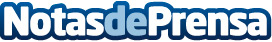 El ‘retrofit’, una solución económica para descarbonizar el transporte pesado en las ciudadesGracias al servicio de remotorización de motores diésel por propulsores de autogás o biopropano, el fabricante de motores BeGas fomenta la sostenibilidad en el sector del vehículo pesadoDatos de contacto:Autor91 411 58 68 Nota de prensa publicada en: https://www.notasdeprensa.es/el-retrofit-una-solucion-economica-para Categorias: Nacional Sociedad Ecología Industria Téxtil Industria Automotriz http://www.notasdeprensa.es